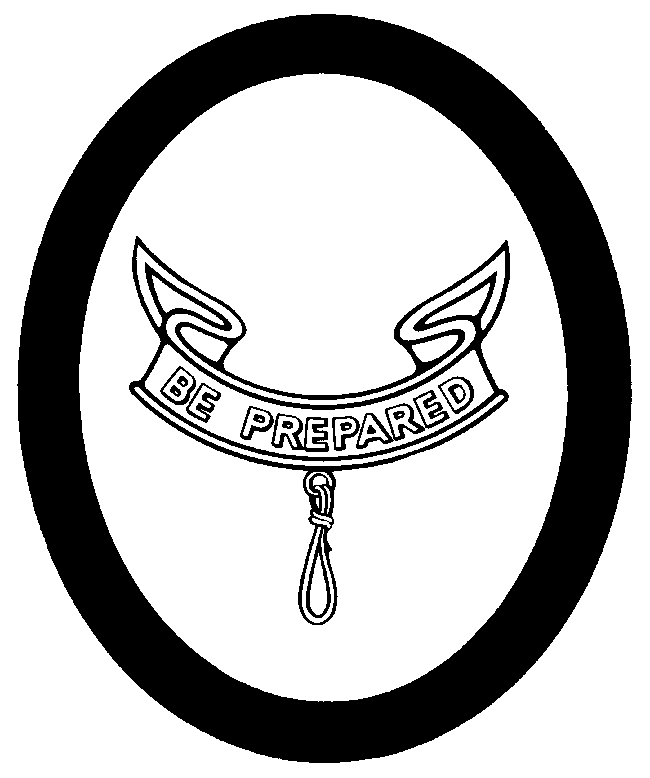 	  Second Class Personal Growth Agreement ConferenceName: _________________________________Date________ Age: ______ School Grade: ________I have been in the Scouts for ________ months, including _______ months as a Tenderfoot Scout.I passed the Progress Revue Board on ____ / ____ / _______SCOUT SPIRIT:I have continued to live up to the Scout Spirit by __________________________________________________________________________________________________________________________________________________ADVANCEMENT:What was the hardest requirement for this rank? _____________________________________________________From the swimming requirement I learned ___________________________________________________________From cooking, I learned _________________________________________________________________________From First Aid, I learned _________________________________________________________________________What kind of wild animals did you find? _____________________________________________________________What did you enjoy working on? ___________________________________________________________________Was it hard to earn your Second Class? ____________________________________________________________CAMPING:Since becoming a Tenderfoot Scout, I have participated in the following Camping trips:_____________________________________________________________________________________________I liked the ________________________ trip the most because ___________________________________________The most important things that I have learned from these camp-outs are _________________________________________________________________________________________________________________________________SERVICE:I have participated in the following Service Projects since becoming a Tenderfoot Scout:______________________________________________________________________________________________I ( ) did, ( ) did not like it because ____________________________________________________________________PATROL:My job in the Patrol is ___________________________ To do it, I have to ___________________________________My Patrol Leader ( ) does, ( ) doesn’t help me. Our Patrol ( ) does, ( ) doesn’t pull together. We( ) are, ( ) aren’t getting better.TROOP:The things that I like most about the Troop are _________________________________________________________I ( ) do, ( ) don’t like going to Troop meetings. They are __________________________________________________SCOUT SPIRIT:I will continue to show my Scout Spirit by _____________________________________________________________Second Class Personal Growth Agreement Conference Continued Name_________________________ADVANCEMENTWhat orienteering requirements are needed for First Class? ____________________________________________________________________________________________________________________________________________ What cooking requirements are needed? _____________________________________________________________What are the First Aid requirements? ________________________________________________________________I will try to earn my First Class Progress Award by ______________________________CAMPING:I will try to become a more proficient camper by ______________________________________________________________________________________________________________________________________________________I will try to take part in ___________________ camping trips before reaching First Class.SERVICE:I am trying to learn how to be of service and help to other people. I will try to do it by: _________________________________________________________________________________________________________________________PATROL:I intend to help my Patrol to become better by _______________________________________________________Now that I am passing my second stage of Scouting by applying for Second Class, I would like to begin working to become ( ) an Assistant Patrol Leader, ( ) a Den Chief, ( ) Troop Librarian, ( ) Troop Historian, ( ) Member of TroopColor Guard, or ( ) ______________________________I think the Patrol can improve by ___________________________________________________________________TROOP:I would like to suggest that the Troop do more ________________________________________________________I think the Troop could do less ____________________________________________________________________I would like to help the Troop improve by ____________________________________________________________I ( ) do, ( ) don’t have a friend that I would like to invite to visit the Troop.If I do have a friend that I would like to invite to visit, I would tell him _____________________________________________________________________________________________________________________________________							Respectfully submitted							___________________________________( ) Accepted( ) Not Accepted ___________________________________ Scoutmaster Dated: ______ / ____ / ______Recommendations:Second Class Rank Requirements forScout_____________________	Date __________ Second Class Rank Requirements continued forScout_____________________	Date __________ Note:  Alternate requirements for the Second Class rank are available for Scouts with physical/mental disabilitiesThe requirements for Tenderfoot, Second Class, and First Class ranks may be worked on simultaneously; however, these ranks must be earned in sequence.Date/Initials#  	Requirements1aDemonstrate how a compass works and how to orient a map. Explain what map symbols mean.1bUsing a compass and a map together, take a five-mile hike (or 10 miles by bike) approved by your adult leader and your parent or guardian.*2Discuss the principles of Leave No Trace.3aSince joining, have participated in five separate troop/patrol activities (other than troop/patrol meetings), two of which included camping overnight.3bOn one of these camp outs, select your patrol site and sleep in a tent that you pitched. Explain what factors you should consider when choosing a patrol site and where to pitch a tent.3cDemonstrate proper care, sharpening, and use of the knife, saw, and ax, and describe when they should be used.3dUse the tools listed in requirement 3c to prepare tinder, kindling, and fuel for a cooking fire.3eDiscuss when it is appropriate to use a cooking fire and a lightweight stove. Discuss the safety procedures for using both.3fIn an approved place and at an approved time, demonstrate how to build a fire and set up a lightweight stove. Note: Lighting the fire is not required.3gOn one camp out, plan and cook one hot breakfast or lunch, selecting foods from the food guide pyramid. Explain the importance of good nutrition. Tell how to transport, store, and prepare the foods you selected.4Participate in a flag ceremony for your school, religious institution, chartered organization, community, or troop activity. Explain to your leader what respect is due the flag of the US.5Participate in an approved (minimum of one hour) service project.6Identify or show evidence of at least 10 kinds of wild animals (birds, mammals, reptiles, fish, mollusks) found in your community.7aShow what to do for “hurry” cases of stopped breathing, serious bleeding, and ingested poisoning.7bPrepare a personal first-aid kit to take with you on a hike.Date/Initials#  	Requirements7cDemonstrate first aid for the following:·        Object in the eye·        Bite of a suspected rabid animal·        Puncture wounds from a splinter, nail, and fishhook·        Serious burns (partial thickness, or second-degree)·        Heat exhaustion·        Shock·        Heatstroke, dehydration, hypothermia, and hyperventilation    8aTell what precautions must be taken for a safe swim.8bDemonstrate your ability to jump feet first into water over your head in depth, level off and swim 25 feet on the surface, stop, turn sharply, resume swimming, then return to your starting place.8cDemonstrate water rescue methods by reaching with your arm or leg, by reaching with a suitable object, and by throwing lines and objects. Explain why swimming rescues should not be attempted when a reaching or throwing rescue is possible, and explain why and howa rescue swimmer should avoid contact with the victim.9aParticipate in a school, community, or troop program on the dangers of using drugs, alcohol, and tobacco and other practices that could be harmful to your health. Discuss your participation in the program with your family, and explain the dangers of substance addictions.9bExplain the three R's of personal safety and protection.10Earn an amount of money agreed upon by you and your parent, then save at least 50 percent of that money.11Demonstrate Scout spirit by living the Scout Oath (Promise) and Scout Law in your everyday life. Discuss four specific examples (different from those used for Tenderfoot requirement 13) of how you have lived the points of the Scout Law in your daily life.12Participate in a Scoutmaster conference.13Complete your board of review.